VERSIÓN FORMULARIO MRL ACTUALIZADA 12/06/2013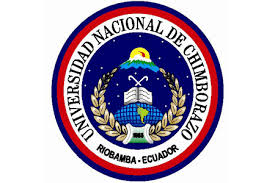 SOLICITUD DE AUTORIZACIÓN PARA CUMPLIMIENTO DE SERVICIOS INSTITUCIONALESSOLICITUD DE AUTORIZACIÓN PARA CUMPLIMIENTO DE SERVICIOS INSTITUCIONALESSOLICITUD DE AUTORIZACIÓN PARA CUMPLIMIENTO DE SERVICIOS INSTITUCIONALESSOLICITUD DE AUTORIZACIÓN PARA CUMPLIMIENTO DE SERVICIOS INSTITUCIONALESSOLICITUD DE AUTORIZACIÓN PARA CUMPLIMIENTO DE SERVICIOS INSTITUCIONALESSOLICITUD DE AUTORIZACIÓN PARA CUMPLIMIENTO DE SERVICIOS INSTITUCIONALESSOLICITUD DE AUTORIZACIÓN PARA CUMPLIMIENTO DE SERVICIOS INSTITUCIONALESSOLICITUD DE AUTORIZACIÓN PARA CUMPLIMIENTO DE SERVICIOS INSTITUCIONALESSOLICITUD DE AUTORIZACIÓN PARA CUMPLIMIENTO DE SERVICIOS INSTITUCIONALESSOLICITUD DE AUTORIZACIÓN PARA CUMPLIMIENTO DE SERVICIOS INSTITUCIONALESSOLICITUD DE AUTORIZACIÓN PARA CUMPLIMIENTO DE SERVICIOS INSTITUCIONALESSOLICITUD DE AUTORIZACIÓN PARA CUMPLIMIENTO DE SERVICIOS INSTITUCIONALESSOLICITUD DE AUTORIZACIÓN PARA CUMPLIMIENTO DE SERVICIOS INSTITUCIONALESSOLICITUD DE AUTORIZACIÓN PARA CUMPLIMIENTO DE SERVICIOS INSTITUCIONALESSOLICITUD DE AUTORIZACIÓN PARA CUMPLIMIENTO DE SERVICIOS INSTITUCIONALESSOLICITUD DE AUTORIZACIÓN PARA CUMPLIMIENTO DE SERVICIOS INSTITUCIONALESSOLICITUD DE AUTORIZACIÓN PARA CUMPLIMIENTO DE SERVICIOS INSTITUCIONALESSOLICITUD DE AUTORIZACIÓN PARA CUMPLIMIENTO DE SERVICIOS INSTITUCIONALESSOLICITUD DE AUTORIZACIÓN PARA CUMPLIMIENTO DE SERVICIOS INSTITUCIONALESNro. SOLICITUD DE AUTORIZACIÓN PARA CUMPLIMIENTO DE SERVICIOS INSTITUCIONALES:  Nro. SOLICITUD DE AUTORIZACIÓN PARA CUMPLIMIENTO DE SERVICIOS INSTITUCIONALES:  Nro. SOLICITUD DE AUTORIZACIÓN PARA CUMPLIMIENTO DE SERVICIOS INSTITUCIONALES:  Nro. SOLICITUD DE AUTORIZACIÓN PARA CUMPLIMIENTO DE SERVICIOS INSTITUCIONALES:  Nro. SOLICITUD DE AUTORIZACIÓN PARA CUMPLIMIENTO DE SERVICIOS INSTITUCIONALES:  Nro. SOLICITUD DE AUTORIZACIÓN PARA CUMPLIMIENTO DE SERVICIOS INSTITUCIONALES:  Nro. SOLICITUD DE AUTORIZACIÓN PARA CUMPLIMIENTO DE SERVICIOS INSTITUCIONALES:  Nro. SOLICITUD DE AUTORIZACIÓN PARA CUMPLIMIENTO DE SERVICIOS INSTITUCIONALES:  FECHA DE LA SOLICITUD (dd-mmm-aaaa): FECHA DE LA SOLICITUD (dd-mmm-aaaa): FECHA DE LA SOLICITUD (dd-mmm-aaaa): FECHA DE LA SOLICITUD (dd-mmm-aaaa): FECHA DE LA SOLICITUD (dd-mmm-aaaa): FECHA DE LA SOLICITUD (dd-mmm-aaaa): FECHA DE LA SOLICITUD (dd-mmm-aaaa): FECHA DE LA SOLICITUD (dd-mmm-aaaa): FECHA DE LA SOLICITUD (dd-mmm-aaaa): FECHA DE LA SOLICITUD (dd-mmm-aaaa): FECHA DE LA SOLICITUD (dd-mmm-aaaa): VIÁTICOSMOVILIZACIÓNMOVILIZACIÓNMOVILIZACIÓNSUBSISTENCIASUBSISTENCIASUBSISTENCIASUBSISTENCIASUBSISTENCIAALIMENTACIÓNALIMENTACIÓNALIMENTACIÓNALIMENTACIÓNDATOS GENERALESDATOS GENERALESDATOS GENERALESDATOS GENERALESDATOS GENERALESDATOS GENERALESDATOS GENERALESDATOS GENERALESDATOS GENERALESDATOS GENERALESDATOS GENERALESDATOS GENERALESDATOS GENERALESDATOS GENERALESDATOS GENERALESDATOS GENERALESDATOS GENERALESDATOS GENERALESDATOS GENERALESAPELLIDOS – NOMBRES DE LA O EL SERVIDOR:  APELLIDOS – NOMBRES DE LA O EL SERVIDOR:  APELLIDOS – NOMBRES DE LA O EL SERVIDOR:  APELLIDOS – NOMBRES DE LA O EL SERVIDOR:  APELLIDOS – NOMBRES DE LA O EL SERVIDOR:  APELLIDOS – NOMBRES DE LA O EL SERVIDOR:  APELLIDOS – NOMBRES DE LA O EL SERVIDOR:  APELLIDOS – NOMBRES DE LA O EL SERVIDOR:  PUESTO QUE OCUPA:PUESTO QUE OCUPA:PUESTO QUE OCUPA:PUESTO QUE OCUPA:PUESTO QUE OCUPA:PUESTO QUE OCUPA:PUESTO QUE OCUPA:PUESTO QUE OCUPA:PUESTO QUE OCUPA:PUESTO QUE OCUPA:PUESTO QUE OCUPA:CIUDAD – PROVINCIA DEL SERVICIO INSTITUCIONAL:CIUDAD – PROVINCIA DEL SERVICIO INSTITUCIONAL:CIUDAD – PROVINCIA DEL SERVICIO INSTITUCIONAL:CIUDAD – PROVINCIA DEL SERVICIO INSTITUCIONAL:CIUDAD – PROVINCIA DEL SERVICIO INSTITUCIONAL:CIUDAD – PROVINCIA DEL SERVICIO INSTITUCIONAL:CIUDAD – PROVINCIA DEL SERVICIO INSTITUCIONAL:CIUDAD – PROVINCIA DEL SERVICIO INSTITUCIONAL:NOMBRE DE LA UNIDAD A LA QUE PERTENECE LA O EL SERVIDORNOMBRE DE LA UNIDAD A LA QUE PERTENECE LA O EL SERVIDORNOMBRE DE LA UNIDAD A LA QUE PERTENECE LA O EL SERVIDORNOMBRE DE LA UNIDAD A LA QUE PERTENECE LA O EL SERVIDORNOMBRE DE LA UNIDAD A LA QUE PERTENECE LA O EL SERVIDORNOMBRE DE LA UNIDAD A LA QUE PERTENECE LA O EL SERVIDORNOMBRE DE LA UNIDAD A LA QUE PERTENECE LA O EL SERVIDORNOMBRE DE LA UNIDAD A LA QUE PERTENECE LA O EL SERVIDORNOMBRE DE LA UNIDAD A LA QUE PERTENECE LA O EL SERVIDORNOMBRE DE LA UNIDAD A LA QUE PERTENECE LA O EL SERVIDORNOMBRE DE LA UNIDAD A LA QUE PERTENECE LA O EL SERVIDORFECHA SALIDA (dd-mmm-aaaa)FECHA SALIDA (dd-mmm-aaaa)FECHA SALIDA (dd-mmm-aaaa)FECHA SALIDA (dd-mmm-aaaa)HORA SALIDA (hh:mm)HORA SALIDA (hh:mm)HORA SALIDA (hh:mm)FECHA LLEGADA (dd-mmm-aaaa)FECHA LLEGADA (dd-mmm-aaaa)FECHA LLEGADA (dd-mmm-aaaa)FECHA LLEGADA (dd-mmm-aaaa)FECHA LLEGADA (dd-mmm-aaaa)FECHA LLEGADA (dd-mmm-aaaa)FECHA LLEGADA (dd-mmm-aaaa)HORA LLEGADA (hh:mm)HORA LLEGADA (hh:mm)HORA LLEGADA (hh:mm)HORA LLEGADA (hh:mm)HORA LLEGADA (hh:mm)SERVIDORES QUE INTEGRAN LOS SERVICIOS INSTITUCIONALES:SERVIDORES QUE INTEGRAN LOS SERVICIOS INSTITUCIONALES:SERVIDORES QUE INTEGRAN LOS SERVICIOS INSTITUCIONALES:SERVIDORES QUE INTEGRAN LOS SERVICIOS INSTITUCIONALES:SERVIDORES QUE INTEGRAN LOS SERVICIOS INSTITUCIONALES:SERVIDORES QUE INTEGRAN LOS SERVICIOS INSTITUCIONALES:SERVIDORES QUE INTEGRAN LOS SERVICIOS INSTITUCIONALES:SERVIDORES QUE INTEGRAN LOS SERVICIOS INSTITUCIONALES:SERVIDORES QUE INTEGRAN LOS SERVICIOS INSTITUCIONALES:SERVIDORES QUE INTEGRAN LOS SERVICIOS INSTITUCIONALES:SERVIDORES QUE INTEGRAN LOS SERVICIOS INSTITUCIONALES:SERVIDORES QUE INTEGRAN LOS SERVICIOS INSTITUCIONALES:SERVIDORES QUE INTEGRAN LOS SERVICIOS INSTITUCIONALES:SERVIDORES QUE INTEGRAN LOS SERVICIOS INSTITUCIONALES:SERVIDORES QUE INTEGRAN LOS SERVICIOS INSTITUCIONALES:SERVIDORES QUE INTEGRAN LOS SERVICIOS INSTITUCIONALES:SERVIDORES QUE INTEGRAN LOS SERVICIOS INSTITUCIONALES:SERVIDORES QUE INTEGRAN LOS SERVICIOS INSTITUCIONALES:SERVIDORES QUE INTEGRAN LOS SERVICIOS INSTITUCIONALES:DESCRIPCIÓN DE LAS ACTIVIDADES A EJECUTARSE:DESCRIPCIÓN DE LAS ACTIVIDADES A EJECUTARSE:DESCRIPCIÓN DE LAS ACTIVIDADES A EJECUTARSE:DESCRIPCIÓN DE LAS ACTIVIDADES A EJECUTARSE:DESCRIPCIÓN DE LAS ACTIVIDADES A EJECUTARSE:DESCRIPCIÓN DE LAS ACTIVIDADES A EJECUTARSE:DESCRIPCIÓN DE LAS ACTIVIDADES A EJECUTARSE:DESCRIPCIÓN DE LAS ACTIVIDADES A EJECUTARSE:DESCRIPCIÓN DE LAS ACTIVIDADES A EJECUTARSE:DESCRIPCIÓN DE LAS ACTIVIDADES A EJECUTARSE:DESCRIPCIÓN DE LAS ACTIVIDADES A EJECUTARSE:DESCRIPCIÓN DE LAS ACTIVIDADES A EJECUTARSE:DESCRIPCIÓN DE LAS ACTIVIDADES A EJECUTARSE:DESCRIPCIÓN DE LAS ACTIVIDADES A EJECUTARSE:DESCRIPCIÓN DE LAS ACTIVIDADES A EJECUTARSE:DESCRIPCIÓN DE LAS ACTIVIDADES A EJECUTARSE:DESCRIPCIÓN DE LAS ACTIVIDADES A EJECUTARSE:DESCRIPCIÓN DE LAS ACTIVIDADES A EJECUTARSE:DESCRIPCIÓN DE LAS ACTIVIDADES A EJECUTARSE:TRANSPORTETRANSPORTETRANSPORTETRANSPORTETRANSPORTETRANSPORTETRANSPORTETRANSPORTETRANSPORTETRANSPORTETRANSPORTETRANSPORTETRANSPORTETRANSPORTETRANSPORTETRANSPORTETRANSPORTETRANSPORTETRANSPORTETIPO DE TRANSPORTE(Aéreo, terrestre, otros)TIPO DE TRANSPORTE(Aéreo, terrestre, otros)TIPO DE TRANSPORTE(Aéreo, terrestre, otros)NOMBRE DEL TRANSPORTENOMBRE DEL TRANSPORTEITINERARIO O RUTAITINERARIO O RUTAITINERARIO O RUTAITINERARIO O RUTASALIDASALIDASALIDASALIDASALIDASALIDALLEGADALLEGADALLEGADALLEGADATIPO DE TRANSPORTE(Aéreo, terrestre, otros)TIPO DE TRANSPORTE(Aéreo, terrestre, otros)TIPO DE TRANSPORTE(Aéreo, terrestre, otros)NOMBRE DEL TRANSPORTENOMBRE DEL TRANSPORTEITINERARIO O RUTAITINERARIO O RUTAITINERARIO O RUTAITINERARIO O RUTAFECHAdd-mmm-aaaaFECHAdd-mmm-aaaaFECHAdd-mmm-aaaaFECHAdd-mmm-aaaaHORAhh:mmHORAhh:mmFECHAdd-mmm-aaaaFECHAdd-mmm-aaaaHORAhh:mmHORAhh:mmDATOS PARA TRANSFERENCIADATOS PARA TRANSFERENCIADATOS PARA TRANSFERENCIADATOS PARA TRANSFERENCIADATOS PARA TRANSFERENCIADATOS PARA TRANSFERENCIADATOS PARA TRANSFERENCIADATOS PARA TRANSFERENCIADATOS PARA TRANSFERENCIADATOS PARA TRANSFERENCIADATOS PARA TRANSFERENCIADATOS PARA TRANSFERENCIADATOS PARA TRANSFERENCIADATOS PARA TRANSFERENCIADATOS PARA TRANSFERENCIADATOS PARA TRANSFERENCIADATOS PARA TRANSFERENCIADATOS PARA TRANSFERENCIADATOS PARA TRANSFERENCIATIPO DE CUENTATIPO DE CUENTATIPO DE CUENTATIPO DE CUENTANo. DE CUENTANo. DE CUENTANo. DE CUENTANo. DE CUENTANo. DE CUENTANo. DE CUENTANOMBRE DE LA ENTIDAD FINANCIERANOMBRE DE LA ENTIDAD FINANCIERANOMBRE DE LA ENTIDAD FINANCIERANOMBRE DE LA ENTIDAD FINANCIERANOMBRE DE LA ENTIDAD FINANCIERANOMBRE DE LA ENTIDAD FINANCIERANOMBRE DE LA ENTIDAD FINANCIERANOMBRE DE LA ENTIDAD FINANCIERANOMBRE DE LA ENTIDAD FINANCIERAFIRMA DE LA O EL SERVIDOR SOLICITANTEFIRMA DE LA O EL SERVIDOR SOLICITANTEFIRMA DE LA O EL SERVIDOR SOLICITANTEFIRMA DE LA O EL SERVIDOR SOLICITANTEFIRMA DE LA O EL SERVIDOR SOLICITANTEFIRMA DE LA O EL SERVIDOR SOLICITANTEFIRMA DE LA O EL SERVIDOR SOLICITANTEFIRMA DE LA O EL SERVIDOR SOLICITANTEFIRMA DE LA O EL RESPONSABLE DE LA UNIDAD SOLICITANTEFIRMA DE LA O EL RESPONSABLE DE LA UNIDAD SOLICITANTEFIRMA DE LA O EL RESPONSABLE DE LA UNIDAD SOLICITANTEFIRMA DE LA O EL RESPONSABLE DE LA UNIDAD SOLICITANTEFIRMA DE LA O EL RESPONSABLE DE LA UNIDAD SOLICITANTEFIRMA DE LA O EL RESPONSABLE DE LA UNIDAD SOLICITANTEFIRMA DE LA O EL RESPONSABLE DE LA UNIDAD SOLICITANTEFIRMA DE LA O EL RESPONSABLE DE LA UNIDAD SOLICITANTEFIRMA DE LA O EL RESPONSABLE DE LA UNIDAD SOLICITANTEFIRMA DE LA O EL RESPONSABLE DE LA UNIDAD SOLICITANTEFIRMA DE LA O EL RESPONSABLE DE LA UNIDAD SOLICITANTENOMBRE DE LA O EL SERVIDORNOMBRE DE LA O EL SERVIDORNOMBRE DE LA O EL SERVIDORNOMBRE DE LA O EL SERVIDORNOMBRE DE LA O EL SERVIDORNOMBRE DE LA O EL SERVIDORNOMBRE DE LA O EL SERVIDORNOMBRE DE LA O EL SERVIDORNOMBRE DE LA O EL RESPONSABLE DE LA UNIDAD SOLICITANTENOMBRE DE LA O EL RESPONSABLE DE LA UNIDAD SOLICITANTENOMBRE DE LA O EL RESPONSABLE DE LA UNIDAD SOLICITANTENOMBRE DE LA O EL RESPONSABLE DE LA UNIDAD SOLICITANTENOMBRE DE LA O EL RESPONSABLE DE LA UNIDAD SOLICITANTENOMBRE DE LA O EL RESPONSABLE DE LA UNIDAD SOLICITANTENOMBRE DE LA O EL RESPONSABLE DE LA UNIDAD SOLICITANTENOMBRE DE LA O EL RESPONSABLE DE LA UNIDAD SOLICITANTENOMBRE DE LA O EL RESPONSABLE DE LA UNIDAD SOLICITANTENOMBRE DE LA O EL RESPONSABLE DE LA UNIDAD SOLICITANTENOMBRE DE LA O EL RESPONSABLE DE LA UNIDAD SOLICITANTEFIRMA DE LA AUTORIDAD NOMINADORA O SU DELEGADOFIRMA DE LA AUTORIDAD NOMINADORA O SU DELEGADOFIRMA DE LA AUTORIDAD NOMINADORA O SU DELEGADOFIRMA DE LA AUTORIDAD NOMINADORA O SU DELEGADOFIRMA DE LA AUTORIDAD NOMINADORA O SU DELEGADOFIRMA DE LA AUTORIDAD NOMINADORA O SU DELEGADOFIRMA DE LA AUTORIDAD NOMINADORA O SU DELEGADOFIRMA DE LA AUTORIDAD NOMINADORA O SU DELEGADONOTA: Esta solicitud deberá ser presentada para su Autorización, con por lo menos 72 horas de anticipación al cumplimiento de los servicios institucionales; salvo el caso de que por necesidades institucionales la Autoridad Nominadora autorice.De no existir disponibilidad presupuestaria, tanto la solicitud como la autorización quedarán insubsistentesEl informe de Servicios Institucionales deberá presentarse dentro del término de 4 días de cumplido el servicio institucional.Está prohibido conceder servicios institucionales durante los días de descanso obligatorio, con excepción de las Máximas Autoridades o de casos excepcionales debidamente justificados por la Máxima Autoridad o su Delegado.NOTA: Esta solicitud deberá ser presentada para su Autorización, con por lo menos 72 horas de anticipación al cumplimiento de los servicios institucionales; salvo el caso de que por necesidades institucionales la Autoridad Nominadora autorice.De no existir disponibilidad presupuestaria, tanto la solicitud como la autorización quedarán insubsistentesEl informe de Servicios Institucionales deberá presentarse dentro del término de 4 días de cumplido el servicio institucional.Está prohibido conceder servicios institucionales durante los días de descanso obligatorio, con excepción de las Máximas Autoridades o de casos excepcionales debidamente justificados por la Máxima Autoridad o su Delegado.NOTA: Esta solicitud deberá ser presentada para su Autorización, con por lo menos 72 horas de anticipación al cumplimiento de los servicios institucionales; salvo el caso de que por necesidades institucionales la Autoridad Nominadora autorice.De no existir disponibilidad presupuestaria, tanto la solicitud como la autorización quedarán insubsistentesEl informe de Servicios Institucionales deberá presentarse dentro del término de 4 días de cumplido el servicio institucional.Está prohibido conceder servicios institucionales durante los días de descanso obligatorio, con excepción de las Máximas Autoridades o de casos excepcionales debidamente justificados por la Máxima Autoridad o su Delegado.NOTA: Esta solicitud deberá ser presentada para su Autorización, con por lo menos 72 horas de anticipación al cumplimiento de los servicios institucionales; salvo el caso de que por necesidades institucionales la Autoridad Nominadora autorice.De no existir disponibilidad presupuestaria, tanto la solicitud como la autorización quedarán insubsistentesEl informe de Servicios Institucionales deberá presentarse dentro del término de 4 días de cumplido el servicio institucional.Está prohibido conceder servicios institucionales durante los días de descanso obligatorio, con excepción de las Máximas Autoridades o de casos excepcionales debidamente justificados por la Máxima Autoridad o su Delegado.NOTA: Esta solicitud deberá ser presentada para su Autorización, con por lo menos 72 horas de anticipación al cumplimiento de los servicios institucionales; salvo el caso de que por necesidades institucionales la Autoridad Nominadora autorice.De no existir disponibilidad presupuestaria, tanto la solicitud como la autorización quedarán insubsistentesEl informe de Servicios Institucionales deberá presentarse dentro del término de 4 días de cumplido el servicio institucional.Está prohibido conceder servicios institucionales durante los días de descanso obligatorio, con excepción de las Máximas Autoridades o de casos excepcionales debidamente justificados por la Máxima Autoridad o su Delegado.NOTA: Esta solicitud deberá ser presentada para su Autorización, con por lo menos 72 horas de anticipación al cumplimiento de los servicios institucionales; salvo el caso de que por necesidades institucionales la Autoridad Nominadora autorice.De no existir disponibilidad presupuestaria, tanto la solicitud como la autorización quedarán insubsistentesEl informe de Servicios Institucionales deberá presentarse dentro del término de 4 días de cumplido el servicio institucional.Está prohibido conceder servicios institucionales durante los días de descanso obligatorio, con excepción de las Máximas Autoridades o de casos excepcionales debidamente justificados por la Máxima Autoridad o su Delegado.NOTA: Esta solicitud deberá ser presentada para su Autorización, con por lo menos 72 horas de anticipación al cumplimiento de los servicios institucionales; salvo el caso de que por necesidades institucionales la Autoridad Nominadora autorice.De no existir disponibilidad presupuestaria, tanto la solicitud como la autorización quedarán insubsistentesEl informe de Servicios Institucionales deberá presentarse dentro del término de 4 días de cumplido el servicio institucional.Está prohibido conceder servicios institucionales durante los días de descanso obligatorio, con excepción de las Máximas Autoridades o de casos excepcionales debidamente justificados por la Máxima Autoridad o su Delegado.NOTA: Esta solicitud deberá ser presentada para su Autorización, con por lo menos 72 horas de anticipación al cumplimiento de los servicios institucionales; salvo el caso de que por necesidades institucionales la Autoridad Nominadora autorice.De no existir disponibilidad presupuestaria, tanto la solicitud como la autorización quedarán insubsistentesEl informe de Servicios Institucionales deberá presentarse dentro del término de 4 días de cumplido el servicio institucional.Está prohibido conceder servicios institucionales durante los días de descanso obligatorio, con excepción de las Máximas Autoridades o de casos excepcionales debidamente justificados por la Máxima Autoridad o su Delegado.NOTA: Esta solicitud deberá ser presentada para su Autorización, con por lo menos 72 horas de anticipación al cumplimiento de los servicios institucionales; salvo el caso de que por necesidades institucionales la Autoridad Nominadora autorice.De no existir disponibilidad presupuestaria, tanto la solicitud como la autorización quedarán insubsistentesEl informe de Servicios Institucionales deberá presentarse dentro del término de 4 días de cumplido el servicio institucional.Está prohibido conceder servicios institucionales durante los días de descanso obligatorio, con excepción de las Máximas Autoridades o de casos excepcionales debidamente justificados por la Máxima Autoridad o su Delegado.NOTA: Esta solicitud deberá ser presentada para su Autorización, con por lo menos 72 horas de anticipación al cumplimiento de los servicios institucionales; salvo el caso de que por necesidades institucionales la Autoridad Nominadora autorice.De no existir disponibilidad presupuestaria, tanto la solicitud como la autorización quedarán insubsistentesEl informe de Servicios Institucionales deberá presentarse dentro del término de 4 días de cumplido el servicio institucional.Está prohibido conceder servicios institucionales durante los días de descanso obligatorio, con excepción de las Máximas Autoridades o de casos excepcionales debidamente justificados por la Máxima Autoridad o su Delegado.NOTA: Esta solicitud deberá ser presentada para su Autorización, con por lo menos 72 horas de anticipación al cumplimiento de los servicios institucionales; salvo el caso de que por necesidades institucionales la Autoridad Nominadora autorice.De no existir disponibilidad presupuestaria, tanto la solicitud como la autorización quedarán insubsistentesEl informe de Servicios Institucionales deberá presentarse dentro del término de 4 días de cumplido el servicio institucional.Está prohibido conceder servicios institucionales durante los días de descanso obligatorio, con excepción de las Máximas Autoridades o de casos excepcionales debidamente justificados por la Máxima Autoridad o su Delegado.NOTA: Esta solicitud deberá ser presentada para su Autorización, con por lo menos 72 horas de anticipación al cumplimiento de los servicios institucionales; salvo el caso de que por necesidades institucionales la Autoridad Nominadora autorice.De no existir disponibilidad presupuestaria, tanto la solicitud como la autorización quedarán insubsistentesEl informe de Servicios Institucionales deberá presentarse dentro del término de 4 días de cumplido el servicio institucional.Está prohibido conceder servicios institucionales durante los días de descanso obligatorio, con excepción de las Máximas Autoridades o de casos excepcionales debidamente justificados por la Máxima Autoridad o su Delegado.NOTA: Esta solicitud deberá ser presentada para su Autorización, con por lo menos 72 horas de anticipación al cumplimiento de los servicios institucionales; salvo el caso de que por necesidades institucionales la Autoridad Nominadora autorice.De no existir disponibilidad presupuestaria, tanto la solicitud como la autorización quedarán insubsistentesEl informe de Servicios Institucionales deberá presentarse dentro del término de 4 días de cumplido el servicio institucional.Está prohibido conceder servicios institucionales durante los días de descanso obligatorio, con excepción de las Máximas Autoridades o de casos excepcionales debidamente justificados por la Máxima Autoridad o su Delegado.NOTA: Esta solicitud deberá ser presentada para su Autorización, con por lo menos 72 horas de anticipación al cumplimiento de los servicios institucionales; salvo el caso de que por necesidades institucionales la Autoridad Nominadora autorice.De no existir disponibilidad presupuestaria, tanto la solicitud como la autorización quedarán insubsistentesEl informe de Servicios Institucionales deberá presentarse dentro del término de 4 días de cumplido el servicio institucional.Está prohibido conceder servicios institucionales durante los días de descanso obligatorio, con excepción de las Máximas Autoridades o de casos excepcionales debidamente justificados por la Máxima Autoridad o su Delegado.NOTA: Esta solicitud deberá ser presentada para su Autorización, con por lo menos 72 horas de anticipación al cumplimiento de los servicios institucionales; salvo el caso de que por necesidades institucionales la Autoridad Nominadora autorice.De no existir disponibilidad presupuestaria, tanto la solicitud como la autorización quedarán insubsistentesEl informe de Servicios Institucionales deberá presentarse dentro del término de 4 días de cumplido el servicio institucional.Está prohibido conceder servicios institucionales durante los días de descanso obligatorio, con excepción de las Máximas Autoridades o de casos excepcionales debidamente justificados por la Máxima Autoridad o su Delegado.NOTA: Esta solicitud deberá ser presentada para su Autorización, con por lo menos 72 horas de anticipación al cumplimiento de los servicios institucionales; salvo el caso de que por necesidades institucionales la Autoridad Nominadora autorice.De no existir disponibilidad presupuestaria, tanto la solicitud como la autorización quedarán insubsistentesEl informe de Servicios Institucionales deberá presentarse dentro del término de 4 días de cumplido el servicio institucional.Está prohibido conceder servicios institucionales durante los días de descanso obligatorio, con excepción de las Máximas Autoridades o de casos excepcionales debidamente justificados por la Máxima Autoridad o su Delegado.NOTA: Esta solicitud deberá ser presentada para su Autorización, con por lo menos 72 horas de anticipación al cumplimiento de los servicios institucionales; salvo el caso de que por necesidades institucionales la Autoridad Nominadora autorice.De no existir disponibilidad presupuestaria, tanto la solicitud como la autorización quedarán insubsistentesEl informe de Servicios Institucionales deberá presentarse dentro del término de 4 días de cumplido el servicio institucional.Está prohibido conceder servicios institucionales durante los días de descanso obligatorio, con excepción de las Máximas Autoridades o de casos excepcionales debidamente justificados por la Máxima Autoridad o su Delegado.NOTA: Esta solicitud deberá ser presentada para su Autorización, con por lo menos 72 horas de anticipación al cumplimiento de los servicios institucionales; salvo el caso de que por necesidades institucionales la Autoridad Nominadora autorice.De no existir disponibilidad presupuestaria, tanto la solicitud como la autorización quedarán insubsistentesEl informe de Servicios Institucionales deberá presentarse dentro del término de 4 días de cumplido el servicio institucional.Está prohibido conceder servicios institucionales durante los días de descanso obligatorio, con excepción de las Máximas Autoridades o de casos excepcionales debidamente justificados por la Máxima Autoridad o su Delegado.NOTA: Esta solicitud deberá ser presentada para su Autorización, con por lo menos 72 horas de anticipación al cumplimiento de los servicios institucionales; salvo el caso de que por necesidades institucionales la Autoridad Nominadora autorice.De no existir disponibilidad presupuestaria, tanto la solicitud como la autorización quedarán insubsistentesEl informe de Servicios Institucionales deberá presentarse dentro del término de 4 días de cumplido el servicio institucional.Está prohibido conceder servicios institucionales durante los días de descanso obligatorio, con excepción de las Máximas Autoridades o de casos excepcionales debidamente justificados por la Máxima Autoridad o su Delegado.NOTA: Esta solicitud deberá ser presentada para su Autorización, con por lo menos 72 horas de anticipación al cumplimiento de los servicios institucionales; salvo el caso de que por necesidades institucionales la Autoridad Nominadora autorice.De no existir disponibilidad presupuestaria, tanto la solicitud como la autorización quedarán insubsistentesEl informe de Servicios Institucionales deberá presentarse dentro del término de 4 días de cumplido el servicio institucional.Está prohibido conceder servicios institucionales durante los días de descanso obligatorio, con excepción de las Máximas Autoridades o de casos excepcionales debidamente justificados por la Máxima Autoridad o su Delegado.NOTA: Esta solicitud deberá ser presentada para su Autorización, con por lo menos 72 horas de anticipación al cumplimiento de los servicios institucionales; salvo el caso de que por necesidades institucionales la Autoridad Nominadora autorice.De no existir disponibilidad presupuestaria, tanto la solicitud como la autorización quedarán insubsistentesEl informe de Servicios Institucionales deberá presentarse dentro del término de 4 días de cumplido el servicio institucional.Está prohibido conceder servicios institucionales durante los días de descanso obligatorio, con excepción de las Máximas Autoridades o de casos excepcionales debidamente justificados por la Máxima Autoridad o su Delegado.NOTA: Esta solicitud deberá ser presentada para su Autorización, con por lo menos 72 horas de anticipación al cumplimiento de los servicios institucionales; salvo el caso de que por necesidades institucionales la Autoridad Nominadora autorice.De no existir disponibilidad presupuestaria, tanto la solicitud como la autorización quedarán insubsistentesEl informe de Servicios Institucionales deberá presentarse dentro del término de 4 días de cumplido el servicio institucional.Está prohibido conceder servicios institucionales durante los días de descanso obligatorio, con excepción de las Máximas Autoridades o de casos excepcionales debidamente justificados por la Máxima Autoridad o su Delegado.NOMBRE DE LA AUTORIDAD NOMINADORA O SU DELEGADONOMBRE DE LA AUTORIDAD NOMINADORA O SU DELEGADONOMBRE DE LA AUTORIDAD NOMINADORA O SU DELEGADONOMBRE DE LA AUTORIDAD NOMINADORA O SU DELEGADONOMBRE DE LA AUTORIDAD NOMINADORA O SU DELEGADONOMBRE DE LA AUTORIDAD NOMINADORA O SU DELEGADONOMBRE DE LA AUTORIDAD NOMINADORA O SU DELEGADONOMBRE DE LA AUTORIDAD NOMINADORA O SU DELEGADONOTA: Esta solicitud deberá ser presentada para su Autorización, con por lo menos 72 horas de anticipación al cumplimiento de los servicios institucionales; salvo el caso de que por necesidades institucionales la Autoridad Nominadora autorice.De no existir disponibilidad presupuestaria, tanto la solicitud como la autorización quedarán insubsistentesEl informe de Servicios Institucionales deberá presentarse dentro del término de 4 días de cumplido el servicio institucional.Está prohibido conceder servicios institucionales durante los días de descanso obligatorio, con excepción de las Máximas Autoridades o de casos excepcionales debidamente justificados por la Máxima Autoridad o su Delegado.NOTA: Esta solicitud deberá ser presentada para su Autorización, con por lo menos 72 horas de anticipación al cumplimiento de los servicios institucionales; salvo el caso de que por necesidades institucionales la Autoridad Nominadora autorice.De no existir disponibilidad presupuestaria, tanto la solicitud como la autorización quedarán insubsistentesEl informe de Servicios Institucionales deberá presentarse dentro del término de 4 días de cumplido el servicio institucional.Está prohibido conceder servicios institucionales durante los días de descanso obligatorio, con excepción de las Máximas Autoridades o de casos excepcionales debidamente justificados por la Máxima Autoridad o su Delegado.NOTA: Esta solicitud deberá ser presentada para su Autorización, con por lo menos 72 horas de anticipación al cumplimiento de los servicios institucionales; salvo el caso de que por necesidades institucionales la Autoridad Nominadora autorice.De no existir disponibilidad presupuestaria, tanto la solicitud como la autorización quedarán insubsistentesEl informe de Servicios Institucionales deberá presentarse dentro del término de 4 días de cumplido el servicio institucional.Está prohibido conceder servicios institucionales durante los días de descanso obligatorio, con excepción de las Máximas Autoridades o de casos excepcionales debidamente justificados por la Máxima Autoridad o su Delegado.NOTA: Esta solicitud deberá ser presentada para su Autorización, con por lo menos 72 horas de anticipación al cumplimiento de los servicios institucionales; salvo el caso de que por necesidades institucionales la Autoridad Nominadora autorice.De no existir disponibilidad presupuestaria, tanto la solicitud como la autorización quedarán insubsistentesEl informe de Servicios Institucionales deberá presentarse dentro del término de 4 días de cumplido el servicio institucional.Está prohibido conceder servicios institucionales durante los días de descanso obligatorio, con excepción de las Máximas Autoridades o de casos excepcionales debidamente justificados por la Máxima Autoridad o su Delegado.NOTA: Esta solicitud deberá ser presentada para su Autorización, con por lo menos 72 horas de anticipación al cumplimiento de los servicios institucionales; salvo el caso de que por necesidades institucionales la Autoridad Nominadora autorice.De no existir disponibilidad presupuestaria, tanto la solicitud como la autorización quedarán insubsistentesEl informe de Servicios Institucionales deberá presentarse dentro del término de 4 días de cumplido el servicio institucional.Está prohibido conceder servicios institucionales durante los días de descanso obligatorio, con excepción de las Máximas Autoridades o de casos excepcionales debidamente justificados por la Máxima Autoridad o su Delegado.NOTA: Esta solicitud deberá ser presentada para su Autorización, con por lo menos 72 horas de anticipación al cumplimiento de los servicios institucionales; salvo el caso de que por necesidades institucionales la Autoridad Nominadora autorice.De no existir disponibilidad presupuestaria, tanto la solicitud como la autorización quedarán insubsistentesEl informe de Servicios Institucionales deberá presentarse dentro del término de 4 días de cumplido el servicio institucional.Está prohibido conceder servicios institucionales durante los días de descanso obligatorio, con excepción de las Máximas Autoridades o de casos excepcionales debidamente justificados por la Máxima Autoridad o su Delegado.NOTA: Esta solicitud deberá ser presentada para su Autorización, con por lo menos 72 horas de anticipación al cumplimiento de los servicios institucionales; salvo el caso de que por necesidades institucionales la Autoridad Nominadora autorice.De no existir disponibilidad presupuestaria, tanto la solicitud como la autorización quedarán insubsistentesEl informe de Servicios Institucionales deberá presentarse dentro del término de 4 días de cumplido el servicio institucional.Está prohibido conceder servicios institucionales durante los días de descanso obligatorio, con excepción de las Máximas Autoridades o de casos excepcionales debidamente justificados por la Máxima Autoridad o su Delegado.NOTA: Esta solicitud deberá ser presentada para su Autorización, con por lo menos 72 horas de anticipación al cumplimiento de los servicios institucionales; salvo el caso de que por necesidades institucionales la Autoridad Nominadora autorice.De no existir disponibilidad presupuestaria, tanto la solicitud como la autorización quedarán insubsistentesEl informe de Servicios Institucionales deberá presentarse dentro del término de 4 días de cumplido el servicio institucional.Está prohibido conceder servicios institucionales durante los días de descanso obligatorio, con excepción de las Máximas Autoridades o de casos excepcionales debidamente justificados por la Máxima Autoridad o su Delegado.NOTA: Esta solicitud deberá ser presentada para su Autorización, con por lo menos 72 horas de anticipación al cumplimiento de los servicios institucionales; salvo el caso de que por necesidades institucionales la Autoridad Nominadora autorice.De no existir disponibilidad presupuestaria, tanto la solicitud como la autorización quedarán insubsistentesEl informe de Servicios Institucionales deberá presentarse dentro del término de 4 días de cumplido el servicio institucional.Está prohibido conceder servicios institucionales durante los días de descanso obligatorio, con excepción de las Máximas Autoridades o de casos excepcionales debidamente justificados por la Máxima Autoridad o su Delegado.NOTA: Esta solicitud deberá ser presentada para su Autorización, con por lo menos 72 horas de anticipación al cumplimiento de los servicios institucionales; salvo el caso de que por necesidades institucionales la Autoridad Nominadora autorice.De no existir disponibilidad presupuestaria, tanto la solicitud como la autorización quedarán insubsistentesEl informe de Servicios Institucionales deberá presentarse dentro del término de 4 días de cumplido el servicio institucional.Está prohibido conceder servicios institucionales durante los días de descanso obligatorio, con excepción de las Máximas Autoridades o de casos excepcionales debidamente justificados por la Máxima Autoridad o su Delegado.NOTA: Esta solicitud deberá ser presentada para su Autorización, con por lo menos 72 horas de anticipación al cumplimiento de los servicios institucionales; salvo el caso de que por necesidades institucionales la Autoridad Nominadora autorice.De no existir disponibilidad presupuestaria, tanto la solicitud como la autorización quedarán insubsistentesEl informe de Servicios Institucionales deberá presentarse dentro del término de 4 días de cumplido el servicio institucional.Está prohibido conceder servicios institucionales durante los días de descanso obligatorio, con excepción de las Máximas Autoridades o de casos excepcionales debidamente justificados por la Máxima Autoridad o su Delegado.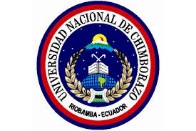 INFORME DE SERVICIOS INSTITUCIONALESINFORME DE SERVICIOS INSTITUCIONALESINFORME DE SERVICIOS INSTITUCIONALESINFORME DE SERVICIOS INSTITUCIONALESINFORME DE SERVICIOS INSTITUCIONALESINFORME DE SERVICIOS INSTITUCIONALESINFORME DE SERVICIOS INSTITUCIONALESINFORME DE SERVICIOS INSTITUCIONALESINFORME DE SERVICIOS INSTITUCIONALESINFORME DE SERVICIOS INSTITUCIONALESINFORME DE SERVICIOS INSTITUCIONALESINFORME DE SERVICIOS INSTITUCIONALESNro. SOLICITUD DE AUTORIZACIÓN PARA CUMPLIMIENTO DE SERVICIOS INSTITUCIONALES:  Nro. SOLICITUD DE AUTORIZACIÓN PARA CUMPLIMIENTO DE SERVICIOS INSTITUCIONALES:  Nro. SOLICITUD DE AUTORIZACIÓN PARA CUMPLIMIENTO DE SERVICIOS INSTITUCIONALES:  Nro. SOLICITUD DE AUTORIZACIÓN PARA CUMPLIMIENTO DE SERVICIOS INSTITUCIONALES:  Nro. SOLICITUD DE AUTORIZACIÓN PARA CUMPLIMIENTO DE SERVICIOS INSTITUCIONALES:  Nro. SOLICITUD DE AUTORIZACIÓN PARA CUMPLIMIENTO DE SERVICIOS INSTITUCIONALES:  FECHA DE INFORME (dd-mmm-aaaa): FECHA DE INFORME (dd-mmm-aaaa): FECHA DE INFORME (dd-mmm-aaaa): FECHA DE INFORME (dd-mmm-aaaa): FECHA DE INFORME (dd-mmm-aaaa): FECHA DE INFORME (dd-mmm-aaaa): DATOS GENERALESDATOS GENERALESDATOS GENERALESDATOS GENERALESDATOS GENERALESDATOS GENERALESDATOS GENERALESDATOS GENERALESDATOS GENERALESDATOS GENERALESDATOS GENERALESDATOS GENERALESAPELLIDOS – NOMBRES DE LA O EL SERVIDOR:  APELLIDOS – NOMBRES DE LA O EL SERVIDOR:  APELLIDOS – NOMBRES DE LA O EL SERVIDOR:  APELLIDOS – NOMBRES DE LA O EL SERVIDOR:  APELLIDOS – NOMBRES DE LA O EL SERVIDOR:  PUESTO QUE OCUPA:PUESTO QUE OCUPA:PUESTO QUE OCUPA:PUESTO QUE OCUPA:PUESTO QUE OCUPA:PUESTO QUE OCUPA:PUESTO QUE OCUPA:CIUDAD – PROVINCIA DEL SERVICIO INSTITUCIONAL:CIUDAD – PROVINCIA DEL SERVICIO INSTITUCIONAL:CIUDAD – PROVINCIA DEL SERVICIO INSTITUCIONAL:CIUDAD – PROVINCIA DEL SERVICIO INSTITUCIONAL:CIUDAD – PROVINCIA DEL SERVICIO INSTITUCIONAL:NOMBRE DE LA UNIDAD A LA QUE PERTENECE LA O EL SERVIDORNOMBRE DE LA UNIDAD A LA QUE PERTENECE LA O EL SERVIDORNOMBRE DE LA UNIDAD A LA QUE PERTENECE LA O EL SERVIDORNOMBRE DE LA UNIDAD A LA QUE PERTENECE LA O EL SERVIDORNOMBRE DE LA UNIDAD A LA QUE PERTENECE LA O EL SERVIDORNOMBRE DE LA UNIDAD A LA QUE PERTENECE LA O EL SERVIDORNOMBRE DE LA UNIDAD A LA QUE PERTENECE LA O EL SERVIDORSERVIDORES QUE INTEGRAN EL SERVICIO INSTITUCIONAL:SERVIDORES QUE INTEGRAN EL SERVICIO INSTITUCIONAL:SERVIDORES QUE INTEGRAN EL SERVICIO INSTITUCIONAL:SERVIDORES QUE INTEGRAN EL SERVICIO INSTITUCIONAL:SERVIDORES QUE INTEGRAN EL SERVICIO INSTITUCIONAL:SERVIDORES QUE INTEGRAN EL SERVICIO INSTITUCIONAL:SERVIDORES QUE INTEGRAN EL SERVICIO INSTITUCIONAL:SERVIDORES QUE INTEGRAN EL SERVICIO INSTITUCIONAL:SERVIDORES QUE INTEGRAN EL SERVICIO INSTITUCIONAL:SERVIDORES QUE INTEGRAN EL SERVICIO INSTITUCIONAL:SERVIDORES QUE INTEGRAN EL SERVICIO INSTITUCIONAL:SERVIDORES QUE INTEGRAN EL SERVICIO INSTITUCIONAL:INFORME DE ACTIVIDADES Y PRODUCTOS ALCANZADOSINFORME DE ACTIVIDADES Y PRODUCTOS ALCANZADOSINFORME DE ACTIVIDADES Y PRODUCTOS ALCANZADOSINFORME DE ACTIVIDADES Y PRODUCTOS ALCANZADOSINFORME DE ACTIVIDADES Y PRODUCTOS ALCANZADOSINFORME DE ACTIVIDADES Y PRODUCTOS ALCANZADOSINFORME DE ACTIVIDADES Y PRODUCTOS ALCANZADOSINFORME DE ACTIVIDADES Y PRODUCTOS ALCANZADOSINFORME DE ACTIVIDADES Y PRODUCTOS ALCANZADOSINFORME DE ACTIVIDADES Y PRODUCTOS ALCANZADOSINFORME DE ACTIVIDADES Y PRODUCTOS ALCANZADOSINFORME DE ACTIVIDADES Y PRODUCTOS ALCANZADOSCANTIDAD DE FACTURAS:NÚMERACIÓN DE FACTURAS: NÚMERACIÓN DE FACTURAS: NÚMERACIÓN DE FACTURAS: NÚMERACIÓN DE FACTURAS: NÚMERACIÓN DE FACTURAS: NÚMERACIÓN DE FACTURAS: NÚMERACIÓN DE FACTURAS: NÚMERACIÓN DE FACTURAS: ITINERARIOITINERARIOSALIDASALIDALLEGADALLEGADALLEGADANOTA: Estos datos se refieren al tiempo efectivamente utilizado en el cumplimiento del servicio institucional, desde la salida del lugar de residencia o trabajo habituales o del cumplimiento del servicio institucional según sea el caso, hasta su llegada de estos sitios.NOTA: Estos datos se refieren al tiempo efectivamente utilizado en el cumplimiento del servicio institucional, desde la salida del lugar de residencia o trabajo habituales o del cumplimiento del servicio institucional según sea el caso, hasta su llegada de estos sitios.NOTA: Estos datos se refieren al tiempo efectivamente utilizado en el cumplimiento del servicio institucional, desde la salida del lugar de residencia o trabajo habituales o del cumplimiento del servicio institucional según sea el caso, hasta su llegada de estos sitios.NOTA: Estos datos se refieren al tiempo efectivamente utilizado en el cumplimiento del servicio institucional, desde la salida del lugar de residencia o trabajo habituales o del cumplimiento del servicio institucional según sea el caso, hasta su llegada de estos sitios.NOTA: Estos datos se refieren al tiempo efectivamente utilizado en el cumplimiento del servicio institucional, desde la salida del lugar de residencia o trabajo habituales o del cumplimiento del servicio institucional según sea el caso, hasta su llegada de estos sitios.FECHA(dd-mmm-aaaa)FECHA(dd-mmm-aaaa)NOTA: Estos datos se refieren al tiempo efectivamente utilizado en el cumplimiento del servicio institucional, desde la salida del lugar de residencia o trabajo habituales o del cumplimiento del servicio institucional según sea el caso, hasta su llegada de estos sitios.NOTA: Estos datos se refieren al tiempo efectivamente utilizado en el cumplimiento del servicio institucional, desde la salida del lugar de residencia o trabajo habituales o del cumplimiento del servicio institucional según sea el caso, hasta su llegada de estos sitios.NOTA: Estos datos se refieren al tiempo efectivamente utilizado en el cumplimiento del servicio institucional, desde la salida del lugar de residencia o trabajo habituales o del cumplimiento del servicio institucional según sea el caso, hasta su llegada de estos sitios.NOTA: Estos datos se refieren al tiempo efectivamente utilizado en el cumplimiento del servicio institucional, desde la salida del lugar de residencia o trabajo habituales o del cumplimiento del servicio institucional según sea el caso, hasta su llegada de estos sitios.NOTA: Estos datos se refieren al tiempo efectivamente utilizado en el cumplimiento del servicio institucional, desde la salida del lugar de residencia o trabajo habituales o del cumplimiento del servicio institucional según sea el caso, hasta su llegada de estos sitios.HORA(hh:mm)HORA(hh:mm)NOTA: Estos datos se refieren al tiempo efectivamente utilizado en el cumplimiento del servicio institucional, desde la salida del lugar de residencia o trabajo habituales o del cumplimiento del servicio institucional según sea el caso, hasta su llegada de estos sitios.NOTA: Estos datos se refieren al tiempo efectivamente utilizado en el cumplimiento del servicio institucional, desde la salida del lugar de residencia o trabajo habituales o del cumplimiento del servicio institucional según sea el caso, hasta su llegada de estos sitios.NOTA: Estos datos se refieren al tiempo efectivamente utilizado en el cumplimiento del servicio institucional, desde la salida del lugar de residencia o trabajo habituales o del cumplimiento del servicio institucional según sea el caso, hasta su llegada de estos sitios.NOTA: Estos datos se refieren al tiempo efectivamente utilizado en el cumplimiento del servicio institucional, desde la salida del lugar de residencia o trabajo habituales o del cumplimiento del servicio institucional según sea el caso, hasta su llegada de estos sitios.NOTA: Estos datos se refieren al tiempo efectivamente utilizado en el cumplimiento del servicio institucional, desde la salida del lugar de residencia o trabajo habituales o del cumplimiento del servicio institucional según sea el caso, hasta su llegada de estos sitios.TRANSPORTETRANSPORTETRANSPORTETRANSPORTETRANSPORTETRANSPORTETRANSPORTETRANSPORTETRANSPORTETRANSPORTETRANSPORTETRANSPORTETIPO DE TRANSPORTE(Aéreo, terrestre, otros)TIPO DE TRANSPORTE(Aéreo, terrestre, otros)NOMBRE DEL TRANSPORTENOMBRE DEL TRANSPORTERUTARUTARUTASALIDASALIDALLEGADALLEGADALLEGADATIPO DE TRANSPORTE(Aéreo, terrestre, otros)TIPO DE TRANSPORTE(Aéreo, terrestre, otros)NOMBRE DEL TRANSPORTENOMBRE DEL TRANSPORTERUTARUTARUTAFECHAdd-mmm-aaaaHORAhh:mmFECHAdd-mmm-aaaaHORAhh:mmHORAhh:mmNOTA: En caso de haber utilizado: 1)Transporte público aéreo, fluvial o terrestre, se deberá adjuntar obligatoriamente los pases a bordo o pasajes NOTA: En caso de haber utilizado: 1)Transporte público aéreo, fluvial o terrestre, se deberá adjuntar obligatoriamente los pases a bordo o pasajes NOTA: En caso de haber utilizado: 1)Transporte público aéreo, fluvial o terrestre, se deberá adjuntar obligatoriamente los pases a bordo o pasajes NOTA: En caso de haber utilizado: 1)Transporte público aéreo, fluvial o terrestre, se deberá adjuntar obligatoriamente los pases a bordo o pasajes NOTA: En caso de haber utilizado: 1)Transporte público aéreo, fluvial o terrestre, se deberá adjuntar obligatoriamente los pases a bordo o pasajes NOTA: En caso de haber utilizado: 1)Transporte público aéreo, fluvial o terrestre, se deberá adjuntar obligatoriamente los pases a bordo o pasajes NOTA: En caso de haber utilizado: 1)Transporte público aéreo, fluvial o terrestre, se deberá adjuntar obligatoriamente los pases a bordo o pasajes NOTA: En caso de haber utilizado: 1)Transporte público aéreo, fluvial o terrestre, se deberá adjuntar obligatoriamente los pases a bordo o pasajes NOTA: En caso de haber utilizado: 1)Transporte público aéreo, fluvial o terrestre, se deberá adjuntar obligatoriamente los pases a bordo o pasajes NOTA: En caso de haber utilizado: 1)Transporte público aéreo, fluvial o terrestre, se deberá adjuntar obligatoriamente los pases a bordo o pasajes NOTA: En caso de haber utilizado: 1)Transporte público aéreo, fluvial o terrestre, se deberá adjuntar obligatoriamente los pases a bordo o pasajes NOTA: En caso de haber utilizado: 1)Transporte público aéreo, fluvial o terrestre, se deberá adjuntar obligatoriamente los pases a bordo o pasajes OBSERVACIONESOBSERVACIONESOBSERVACIONESOBSERVACIONESOBSERVACIONESOBSERVACIONESOBSERVACIONESOBSERVACIONESOBSERVACIONESOBSERVACIONESOBSERVACIONESOBSERVACIONESFIRMA DE LA O EL SERVIDOR COMISIONADOFIRMA DE LA O EL SERVIDOR COMISIONADOFIRMA DE LA O EL SERVIDOR COMISIONADOFIRMA DE LA O EL SERVIDOR COMISIONADOFIRMA DE LA O EL SERVIDOR COMISIONADONOTA: El presente informe deberá presentarse dentro del término de 4 días del cumplimiento de servicios institucionales, caso contrario la liquidación se demorará e incluso de no presentarlo tendría que restituir los valores percibidos. Cuando el cumplimiento de servicios institucionales sea superior al número de días autorizados, se deberá adjuntar la autorización por escrito de la Máxima Autoridad o su Delegado.NOTA: El presente informe deberá presentarse dentro del término de 4 días del cumplimiento de servicios institucionales, caso contrario la liquidación se demorará e incluso de no presentarlo tendría que restituir los valores percibidos. Cuando el cumplimiento de servicios institucionales sea superior al número de días autorizados, se deberá adjuntar la autorización por escrito de la Máxima Autoridad o su Delegado.NOTA: El presente informe deberá presentarse dentro del término de 4 días del cumplimiento de servicios institucionales, caso contrario la liquidación se demorará e incluso de no presentarlo tendría que restituir los valores percibidos. Cuando el cumplimiento de servicios institucionales sea superior al número de días autorizados, se deberá adjuntar la autorización por escrito de la Máxima Autoridad o su Delegado.NOTA: El presente informe deberá presentarse dentro del término de 4 días del cumplimiento de servicios institucionales, caso contrario la liquidación se demorará e incluso de no presentarlo tendría que restituir los valores percibidos. Cuando el cumplimiento de servicios institucionales sea superior al número de días autorizados, se deberá adjuntar la autorización por escrito de la Máxima Autoridad o su Delegado.NOTA: El presente informe deberá presentarse dentro del término de 4 días del cumplimiento de servicios institucionales, caso contrario la liquidación se demorará e incluso de no presentarlo tendría que restituir los valores percibidos. Cuando el cumplimiento de servicios institucionales sea superior al número de días autorizados, se deberá adjuntar la autorización por escrito de la Máxima Autoridad o su Delegado.NOTA: El presente informe deberá presentarse dentro del término de 4 días del cumplimiento de servicios institucionales, caso contrario la liquidación se demorará e incluso de no presentarlo tendría que restituir los valores percibidos. Cuando el cumplimiento de servicios institucionales sea superior al número de días autorizados, se deberá adjuntar la autorización por escrito de la Máxima Autoridad o su Delegado.NOTA: El presente informe deberá presentarse dentro del término de 4 días del cumplimiento de servicios institucionales, caso contrario la liquidación se demorará e incluso de no presentarlo tendría que restituir los valores percibidos. Cuando el cumplimiento de servicios institucionales sea superior al número de días autorizados, se deberá adjuntar la autorización por escrito de la Máxima Autoridad o su Delegado.__________________________________________________________________________NOMBRE__________________________________________________________________________NOMBRE__________________________________________________________________________NOMBRE__________________________________________________________________________NOMBRE__________________________________________________________________________NOMBRENOTA: El presente informe deberá presentarse dentro del término de 4 días del cumplimiento de servicios institucionales, caso contrario la liquidación se demorará e incluso de no presentarlo tendría que restituir los valores percibidos. Cuando el cumplimiento de servicios institucionales sea superior al número de días autorizados, se deberá adjuntar la autorización por escrito de la Máxima Autoridad o su Delegado.NOTA: El presente informe deberá presentarse dentro del término de 4 días del cumplimiento de servicios institucionales, caso contrario la liquidación se demorará e incluso de no presentarlo tendría que restituir los valores percibidos. Cuando el cumplimiento de servicios institucionales sea superior al número de días autorizados, se deberá adjuntar la autorización por escrito de la Máxima Autoridad o su Delegado.NOTA: El presente informe deberá presentarse dentro del término de 4 días del cumplimiento de servicios institucionales, caso contrario la liquidación se demorará e incluso de no presentarlo tendría que restituir los valores percibidos. Cuando el cumplimiento de servicios institucionales sea superior al número de días autorizados, se deberá adjuntar la autorización por escrito de la Máxima Autoridad o su Delegado.NOTA: El presente informe deberá presentarse dentro del término de 4 días del cumplimiento de servicios institucionales, caso contrario la liquidación se demorará e incluso de no presentarlo tendría que restituir los valores percibidos. Cuando el cumplimiento de servicios institucionales sea superior al número de días autorizados, se deberá adjuntar la autorización por escrito de la Máxima Autoridad o su Delegado.NOTA: El presente informe deberá presentarse dentro del término de 4 días del cumplimiento de servicios institucionales, caso contrario la liquidación se demorará e incluso de no presentarlo tendría que restituir los valores percibidos. Cuando el cumplimiento de servicios institucionales sea superior al número de días autorizados, se deberá adjuntar la autorización por escrito de la Máxima Autoridad o su Delegado.NOTA: El presente informe deberá presentarse dentro del término de 4 días del cumplimiento de servicios institucionales, caso contrario la liquidación se demorará e incluso de no presentarlo tendría que restituir los valores percibidos. Cuando el cumplimiento de servicios institucionales sea superior al número de días autorizados, se deberá adjuntar la autorización por escrito de la Máxima Autoridad o su Delegado.NOTA: El presente informe deberá presentarse dentro del término de 4 días del cumplimiento de servicios institucionales, caso contrario la liquidación se demorará e incluso de no presentarlo tendría que restituir los valores percibidos. Cuando el cumplimiento de servicios institucionales sea superior al número de días autorizados, se deberá adjuntar la autorización por escrito de la Máxima Autoridad o su Delegado.FIRMAS DE APROBACIÓNFIRMAS DE APROBACIÓNFIRMAS DE APROBACIÓNFIRMAS DE APROBACIÓNFIRMAS DE APROBACIÓNFIRMAS DE APROBACIÓNFIRMAS DE APROBACIÓNFIRMAS DE APROBACIÓNFIRMAS DE APROBACIÓNFIRMAS DE APROBACIÓNFIRMAS DE APROBACIÓNFIRMAS DE APROBACIÓNFIRMA DE LA O EL JEFE INMEDIATO DE LA O EL RESPONSABLE DE LA UNIDAD FIRMA DE LA O EL JEFE INMEDIATO DE LA O EL RESPONSABLE DE LA UNIDAD FIRMA DE LA O EL JEFE INMEDIATO DE LA O EL RESPONSABLE DE LA UNIDAD FIRMA DE LA O EL JEFE INMEDIATO DE LA O EL RESPONSABLE DE LA UNIDAD FIRMA DE LA O EL JEFE INMEDIATO DE LA O EL RESPONSABLE DE LA UNIDAD FIRMA DE LA MÁXIMA AUTORIDAD O SU DELEGADO/AFIRMA DE LA MÁXIMA AUTORIDAD O SU DELEGADO/AFIRMA DE LA MÁXIMA AUTORIDAD O SU DELEGADO/AFIRMA DE LA MÁXIMA AUTORIDAD O SU DELEGADO/AFIRMA DE LA MÁXIMA AUTORIDAD O SU DELEGADO/AFIRMA DE LA MÁXIMA AUTORIDAD O SU DELEGADO/AFIRMA DE LA MÁXIMA AUTORIDAD O SU DELEGADO/ANOMBRENOMBRENOMBRENOMBRENOMBRENOMBRENOMBRENOMBRENOMBRENOMBRENOMBRENOMBRE